第８5回奥多摩渓谷駅伝競走大会～　小学生・中学生部出場チーム募集　～友達と挑戦してみませんか？ぜひ御参加ください！【注意事項】申込書は、１チームにつき１枚記入してください。申込の順番とアスリートビブス（ゼッケン）の順番は関係ありません。競技中の事故等による身体の故障の場合、医師等が応急処置を行いますが、その後の治療費等は本人負担とし、主催者は一切の責任を負いません。各自十分に健康管理とケガに留意して競技に参加してください。（スポーツ傷害保険は主催者で加入）個人情報の取り扱いについては大会要項に記載がございます。ご確認ください。必ず全員が青梅市役所ホームページ内にある奥多摩渓谷駅伝【中学生、小学生の部】（http://www.city.ome.tokyo.jp/site/ome-tky/65572.html）にて、大会要項等を一読し、競技に臨んでください。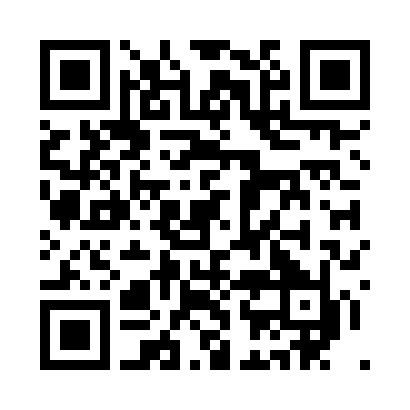 上記内容にご同意の上、申し込みをお願いいたします。【問合せ】　スポーツ推進課　0428-22-1111（内線2393）★コース（青梅市役所～青梅信用金庫本店）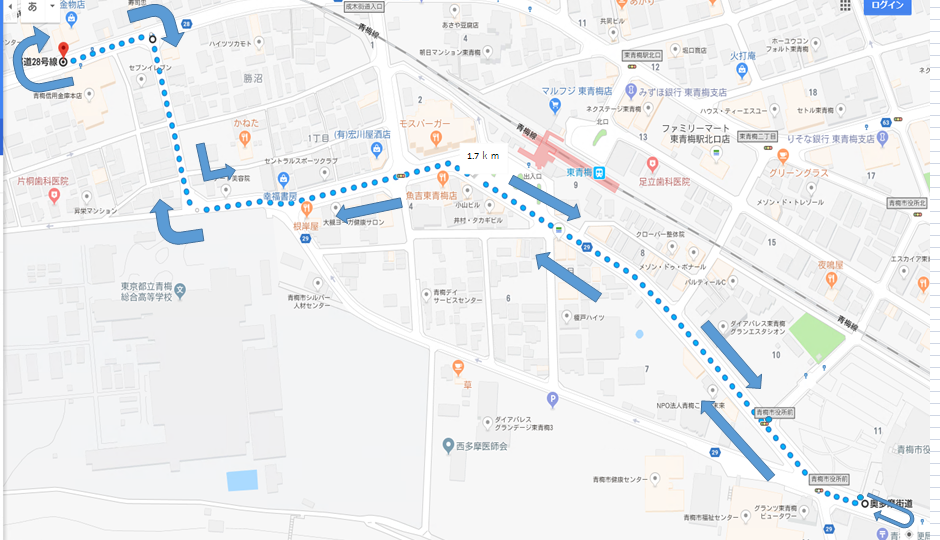 仲間と挑戦してみよう！　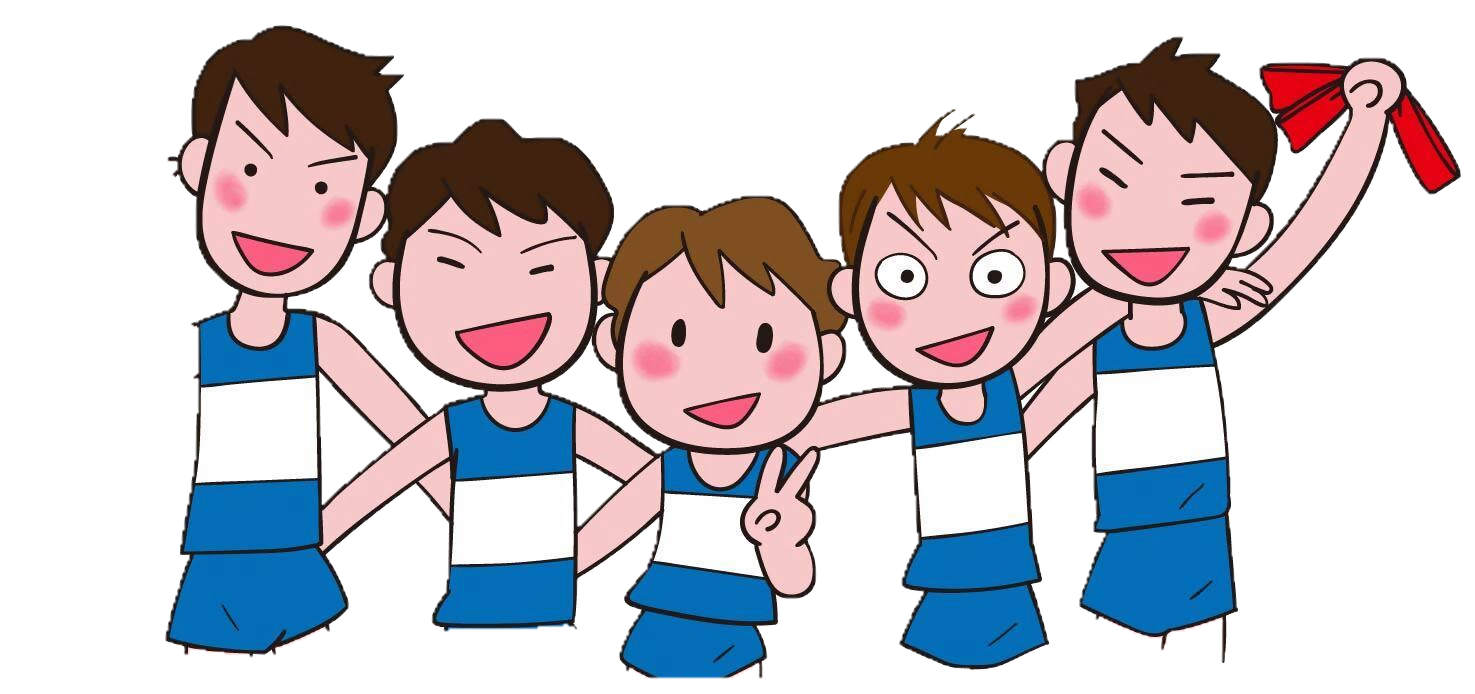 小学生・中学生の部申込書小学生の部　第８５回奥多摩渓谷駅伝競走大会、　　　　　　　　　　に申し込みます。中学生の部※申込の際、原本はその場でお預かりしますので、控えについては、必要に応じて、　あらかじめコピーをおとりください。日時令和５年１２月３日（日）小学生10：22/中学生10：20コース（コース）青梅市役所　⇔　青梅信用金庫本店前（周回）　6,800ｍ（区　間）第１～４区　青梅市役所　⇔　青梅信用金庫本店前　1,700ｍチーム編成競技者４名　補欠１名　監督１名　計６名参加資格(1)　小学生の部青梅市・奥多摩町に本拠を置く４年生以上によるチーム編成（小学校、スポーツ団体、子供会など）(2)　中学生の部青梅市・奥多摩町に本拠を置く中学生によるチーム編成（中学校、スポーツ団体、部活など）※小学生の部については、男女混合チームを認めます。（男子チームとみなします）中学生の部については、男女混合チームを認めません。※監督以外の重複登録は認めません。※４５分以内に完走する力のあるチームに限ります。参加制限先着各５０チーム参加費1チーム4,000円※大会当日、補欠登録者を含め、参加賞をお渡しいたします。※納入後は、大会中止を含め、参加費の返還はいたしません。申込方法申込用紙と出場承諾書に必要事項を全て記入し、参加費を持参の上、下記申込受付期間内に青梅市役所３階スポーツ推進課窓口へ御提出ください。※上限に達した時点で受付を終了し、大会HPにて周知します。※申込にあたっては、必ず保護者の同意を得てください。申込期間＜申込受付期間＞令和５年１０月２日（月）から１０月２７日（木）午前９時から午後５時（土、日、祝日を除く）※１０月２６日までの木曜日は午後８時まで受け付けます競技者変更(1)　特別な事情で登録済競技者を変更する場合は、令和５年１１月１０日(金)までに競技者変更届をスポーツ推進課へ提出してください。ただし、プログラムに掲載される選手名は、１１月2日（木）までに提出のあった変更分となります。(2) 大会当日の競技者変更は、補欠競技者による補充以外認めません。（競技者間による区間変更不可）